21st Annual CWL Poste/Poem/Story/Essay Contest 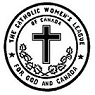 2015-2016 School Year List of WinnersHow do you think God would want you to take care of the earth?KindergartenAcadia M.    Christ- King, StettlerScarlett S.   St. Clement, EdmontonTucker Z.    Christ-King, StettlerGrades 1&2Mya M.        St. Joseph, Spruce Grove Tyson E.      St. Joseph, Spruce Grove                Makayla K.  Saint Andre Academy, BeaumontGrades 3&4Jennifer H.   St. Joseph, Spruce GroveAveri W.       St. Joseph, Spruce GroveBrandon F.   St. Joseph, Spruce GroveGrades 5 & 6Avangeline P. St. Patrick, CamroseKatelynn B.     St. Patrick, CamroseJulia M.          St. Patrick, CamroseHow can you and others make a difference in protecting the earth and its environment and in helping the poor and less fortunate?Grades 7 -9Kate D. 			Holy Family, EdmontonBrad Chris A.	       St. Jerome’s, VermilionCamden S.	       St. Thomas Aquinas, ProvostGrade 10 – 12Chelsea T.		St. Peter the Apostle, Spruce GroveZachariah B.    	St. Jerome’s, VermilionMelenna M.	           St. Peter the Apostle, Spruce Grove